Who Won The Boys Sectional StatGeek 500 Three-Mile Times?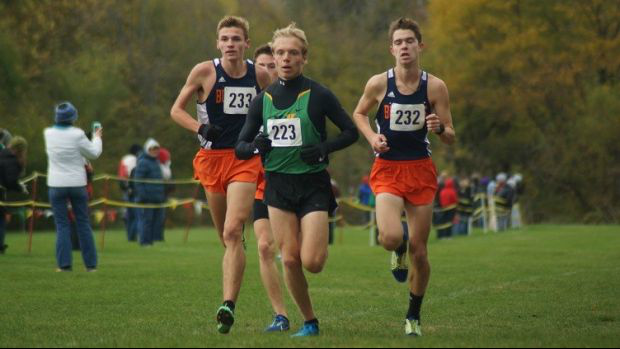 Mahomet-Seymour ran better as a team at sectionals, especially their front runners who went 1,2,3 at the tough Normal West Sectional (Dan Chamness photo)Three Mile RunRANKTIMEATHLETE/TEAMGRADEMEET DATEPLACE114:35.42CLAYTON MENDEZWhitney Young High School2018IHSA 3A Sectional - Lake Park1stOct 28, 2017214:39.17DYLAN JACOBSSandburg High School2018IHSA 3A Sectional - Hinsdale Central1stOct 28, 2017314:40.55WYATT MCINTYREAthens Senior High School2018IHSA 1A Sectional - Elmwood1stOct 28, 2017414:42.90NICK LANINGBarrington High School2018IHSA 3A Sectional - Hoffman Estates1stOct 28, 2017514:43.35TOMMY BRADYMaine South High School2019IHSA 3A Sectional - Lake Park2ndOct 28, 2017614:44.80JACOB GEBHARDTSterling High School2018IHSA 2A Sectional - Maple Park (Kaneland)1stOct 28, 2017614:44.80MATTHEW RICHTMANKaneland High School2018IHSA 2A Sectional - Maple Park (Kaneland)2ndOct 28, 2017814:45.10JOSH METHNERHersey High School2020IHSA 3A Sectional - Hoffman Estates2ndOct 28, 2017914:47.57DANNY KILREALyons Township High School2018IHSA 3A Sectional - Hinsdale Central2ndOct 28, 20171014:50.27RORY CAVANGlenbard West High School2019IHSA 3A Sectional - Lake Park3rdOct 28, 20171114:52.61STEPHEN MOODYGlenbard West High School2019IHSA 3A Sectional - Lake Park4thOct 28, 20171214:52.70ALEX TAMLibertyville High School2018IHSA 3A Sectional - Hoffman Estates3rdOct 28, 20171314:53.10JACK BECKERCrystal Lake South High School2018IHSA 2A Sectional - Maple Park (Kaneland)3rdOct 28, 20171414:54.37SEAN MAISONWheaton Warrenville South High School2019IHSA 3A Sectional - Lake Park5thOct 28, 20171514:55.09BRANDON CHRISTOPHERMaine South High School2018IHSA 3A Sectional - Lake Park6thOct 28, 20171614:55.51WILLIAM HAUENSTEINWheaton Warrenville South High School2020IHSA 3A Sectional - Lake Park7thOct 28, 20171714:56.15CONOR PERREAULTNiles North High School2018IHSA 3A Sectional - Lake Park8thOct 28, 20171814:56.34ANDREW O'KEEFEGranite City High School2019IHSA 3A Sectional - Granite City1stOct 28, 20171914:56.38LUCAS CAPISTRANTO'Fallon High School2018IHSA 3A Sectional - Granite City2ndOct 28, 20172014:56.96SEAN MACGREGORYork High School2018IHSA 3A Sectional - Lake Park9thOct 28, 20172114:58.30PATRICK BURNSLake Zurich High School2018IHSA 3A Sectional - Hoffman Estates4thOct 28, 20172215:00.68NICK OAKLEYCharleston High School2018IHSA 2A Sectional - Decatur (MacArthur)1stOct 28, 20172315:00.69JOHN BRUCEMarion High School2020IHSA 2A Sectional - Decatur (MacArthur)2ndOct 28, 20172415:00.85PATRICK NORRICKNew Trier High School2018IHSA 3A Sectional - Lake Park10thOct 28, 20172515:01.04CHARLIE NEVINSWhitney Young High School2019IHSA 3A Sectional - Lake Park11thOct 28, 20172615:02.36KYLE BOUGHTERSpringfield High School2020IHSA 2A Sectional - Decatur (MacArthur)3rdOct 28, 20172715:04.00JACK MCNABOLAF.W. Parker High School2018IHSA 1A Sectional - Lisle1stOct 28, 20172815:05.30MATHIAS POWELLMahomet-Seymour High School2019IHSA 2A Sectional - Normal West1stOct 28, 20172915:06.40RYAN HODGEMahomet-Seymour High School2018IHSA 2A Sectional - Normal West2ndOct 28, 20173015:06.58WILL O'BRIENGlenbard West High School2019IHSA 3A Sectional - Lake Park12thOct 28, 20173115:09.80RILEY FORTUNEMahomet-Seymour High School2018IHSA 2A Sectional - Normal West3rdOct 28, 20173215:10.07TIM STEVENSONYork High School2018IHSA 3A Sectional - Lake Park13thOct 28, 20173315:10.83BRETT GARDNERLincoln-Way East2020IHSA 3A Sectional - Granite City3rdOct 28, 20173415:11.60ROBERT ST. CLAIRMundelein High School2019IHSA 3A Sectional - Hoffman Estates5thOct 28, 20173415:11.60SCOTT MAISONWheaton Warrenville South High School2019IHSA 3A Sectional - Lake Park14thOct 28, 20173615:11.70MARCOS GARCIAWaukegan High School2018IHSA 3A Sectional - Hoffman Estates6thOct 28, 20173715:12.07JACOB KLUCKHOHNWheaton Warrenville South High School2020IHSA 3A Sectional - Lake Park15thOct 28, 20173815:12.54JOEY SIMONWheaton North High School2018IHSA 3A Sectional - Lake Park16thOct 28, 20173915:12.59MATTHEW VIETZENOak Park-River Forest High School2018IHSA 3A Sectional - Lake Park17thOct 28, 20174015:12.87LOGAN HALLArthur High School2018IHSA 1A Sectional - Carlinville1stOct 28, 20174115:13.50JARED SCHUCKMANNormal University High School2018IHSA 2A Sectional - Normal West4thOct 28, 20174115:13.50JACK TERRYProspect High School2018IHSA 3A Sectional - Hoffman Estates7thOct 28, 20174315:13.55JASON HOFFMANMinooka High School2020IHSA 3A Sectional - Granite City4thOct 28, 20174415:13.56COLIN KIRKHAMLake Park High School2018IHSA 3A Sectional - Lake Park18thOct 28, 20174515:13.98ROLAND PRENZLEREdwardsville High School2019IHSA 3A Sectional - Granite City5thOct 28, 20174615:14.50NATE AMSTERHighland Park High School2018IHSA 3A Sectional - Hoffman Estates8thOct 28, 20174715:15.50NIKITA SMYRNOVStevenson High School2018IHSA 3A Sectional - Hoffman Estates9thOct 28, 20174815:15.60DALTON MARTINUnited Township High School2018IHSA 3A Sectional - Granite City6thOct 28, 20174915:15.82IAN REPKINGGlenbard West High School2019IHSA 3A Sectional - Lake Park19thOct 28, 20175015:16.60RYAN THEISENHersey High School2018IHSA 3A Sectional - Hoffman Estates10thOct 28, 20175115:16.72CADE MUSICHLockport Twp. High School2018IHSA 3A Sectional - Granite City7thOct 28, 20175215:17.22CAMERON BENESGlenbard West High School2018IHSA 3A Sectional - Lake Park20thOct 28, 20175315:17.48ALEX HELMUTHMonticello High School2018IHSA 1A Sectional - Elmwood2ndOct 28, 20175415:17.51JARED KREISLincoln-Way Central High School2020IHSA 3A Sectional - Granite City8thOct 28, 20175515:18.50STEPHEN POORTENSycamore High School2018IHSA 2A Sectional - Maple Park (Kaneland)4thOct 28, 20175615:18.60SPENCER SMITHRock Island Alleman High School2018IHSA 2A Sectional - Normal West5thOct 28, 20175715:19.52JACOB RIDDERHOFFDowners Grove North High School2018IHSA 3A Sectional - Hinsdale Central3rdOct 28, 20175815:20.10RICHARD JACOBOPalatine High School2020IHSA 3A Sectional - Hoffman Estates11thOct 28, 20175915:20.15AUSTIN AMESCharleston High School2019IHSA 2A Sectional - Decatur (MacArthur)4thOct 28, 20176015:20.48JOE EOVALDIEvanston Township High School2018IHSA 3A Sectional - Lake Park21stOct 28, 20176115:20.52JULIAN HIGUEROSLane Tech High School2019IHSA 3A Sectional - Lake Park22ndOct 28, 20176215:20.59BEN SUMMERSYorkville High School2018IHSA 3A Sectional - Granite City9thOct 28, 20176315:20.63CHARLES HARDERSLyons Township High School2018IHSA 3A Sectional - Hinsdale Central4thOct 28, 20176415:20.65CONNOR ZYDEKWheaton North High School2019IHSA 3A Sectional - Lake Park23rdOct 28, 20176515:21.05DREY MATONChatham-Glenwood High School2019IHSA 2A Sectional - Decatur (MacArthur)5thOct 28, 20176615:21.30COLLIN LUELLZion Benton High School2018IHSA 3A Sectional - Hoffman Estates12thOct 28, 20176715:21.85COOPER PETERSONChatham-Glenwood High School2019IHSA 2A Sectional - Decatur (MacArthur)6thOct 28, 20176815:21.92FRANKY ROMANOEdwardsville High School2018IHSA 3A Sectional - Granite City10thOct 28, 20176915:22.31COLIN YANDELHinsdale Central High School2018IHSA 3A Sectional - Hinsdale Central5thOct 28, 20177015:22.40STEPHEN PIPILASDowners Grove South High School2018IHSA 3A Sectional - Hinsdale Central6thOct 28, 20177115:22.59JACKSON BODEYork High School2018IHSA 3A Sectional - Lake Park24thOct 28, 20177215:23.30NATHAN SCHMITTLake Forest High School2020IHSA 3A Sectional - Hoffman Estates13thOct 28, 20177315:23.73IVAN WESTCOTTYorkville High School2021IHSA 3A Sectional - Granite City11thOct 28, 20177415:23.84MICHAEL RUTKOWSKIMarion High School2018IHSA 2A Sectional - Decatur (MacArthur)7thOct 28, 20177515:24.17MARC SCHELLILockport Twp. High School2019IHSA 3A Sectional - Granite City12thOct 28, 20177615:24.20JOSH RODGERSGeneva High School2019IHSA 3A Sectional - Aurora (Waubonsie Valley)1stOct 28, 20177715:24.28MATT COXYorkville High School2018IHSA 3A Sectional - Granite City13thOct 28, 20177815:24.32SAM MCCOOLDowners Grove North High School2018IHSA 3A Sectional - Hinsdale Central7thOct 28, 20177915:24.54TREVOR DUNKELElmwood Park High School2018IHSA 1A Sectional - Elmwood3rdOct 28, 20178015:24.75ANDREW ELLISONMoline High School2018IHSA 3A Sectional - Granite City14thOct 28, 20178115:25.23LUKE MANOLAKESChampaign Centennial High School2020IHSA 2A Sectional - Decatur (MacArthur)8thOct 28, 20178215:25.70EVAN ECKELSPalatine High School2018IHSA 3A Sectional - Hoffman Estates14thOct 28, 20178315:25.90JACOB BIENIEKLake Zurich High School2018IHSA 3A Sectional - Hoffman Estates15thOct 28, 20178415:26.70BRETT LUCASStevenson High School2018IHSA 3A Sectional - Hoffman Estates16thOct 28, 20178515:26.80MATT BLANCOOswego East High School2018IHSA 3A Sectional - Aurora (Waubonsie Valley)2ndOct 28, 20178515:26.80NATE MAYOHersey High School2018IHSA 3A Sectional - Hoffman Estates17thOct 28, 20178715:26.82SAMUEL RIVERAWhitney Young High School2019IHSA 3A Sectional - Lake Park25thOct 28, 20178815:26.90DILLON BLAKEMundelein High School2020IHSA 3A Sectional - Hoffman Estates18thOct 28, 20178915:26.97WILL VANALSTINEO'Fallon High School2019IHSA 3A Sectional - Granite City15thOct 28, 20179015:27.57DAVID ZELLERWheaton Warrenville South High School2020IHSA 3A Sectional - Lake Park26thOct 28, 20179115:27.66IAN SPEARSMaine South High School2019IHSA 3A Sectional - Lake Park27thOct 28, 20179215:27.75LOGAN SINGEREvanston Township High School2018IHSA 3A Sectional - Lake Park28thOct 28, 20179315:27.76MASON JONESMt. Zion High School2018IHSA 2A Sectional - Decatur (MacArthur)9thOct 28, 20179415:27.80DANIEL CHENIllinois Math and Science Academy2019IHSA 2A Sectional - Maple Park (Kaneland)5thOct 28, 20179515:27.89JACKSON STEWARTDecatur St. Teresa High School2019IHSA 1A Sectional - Elmwood4thOct 28, 20179615:28.14JACK ROBERTSDowners Grove North High School2019IHSA 3A Sectional - Hinsdale Central8thOct 28, 20179715:28.67MAX HARTMANNEdwardsville High School2019IHSA 3A Sectional - Granite City16thOct 28, 20179815:28.82MICHAEL OBROINSt. Ignatius College Prep High School2018IHSA 3A Sectional - Hinsdale Central9thOct 28, 20179915:28.83JAMES MORANEvanston Township High School2020IHSA 3A Sectional - Lake Park29thOct 28, 201710015:28.85BRANDON JOHNSONMascoutah High School2018IHSA 2A Sectional - Decatur (MacArthur)10thOct 28, 201710115:28.96ELI TEN EYCKPittsfield High School2018IHSA 1A Sectional - Elmwood5thOct 28, 201710215:29.25JOHN KEYSWheaton Warrenville South High School2018IHSA 3A Sectional - Lake Park30thOct 28, 201710315:29.49NICHOLAS CHUDZIKDowners Grove North High School2018IHSA 3A Sectional - Hinsdale Central10thOct 28, 201710415:29.73GRAEME LANENew Trier High School2019IHSA 3A Sectional - Lake Park31stOct 28, 201710515:29.97KOLTON DUNKELBARGERPekin High School2018IHSA 3A Sectional - Granite City17thOct 28, 201710615:30.00SEAN GINNLake Zurich High School2018IHSA 3A Sectional - Hoffman Estates19thOct 28, 201710715:30.30AUSTIN OHMIlliana Christian High School2018IHSA 2A Sectional - Wheaton Academy1stOct 28, 201710815:30.60CONNOR HOAGLoyola Academy2018IHSA 3A Sectional - Lake Park32ndOct 28, 201710915:31.00JACOB BRYANIllini West High School2018IHSA 1A Sectional - Elmwood6thOct 28, 201711015:31.16ANDREW ENGLERTLincoln-Way Central High School2019IHSA 3A Sectional - Granite City18thOct 28, 201711115:31.78ETHAN KERNYork High School2020IHSA 3A Sectional - Lake Park33rdOct 28, 201711215:31.80MAX SVIENTYHersey High School2020IHSA 3A Sectional - Hoffman Estates20thOct 28, 201711315:32.13BRODY BLACKWELLPekin High School2019IHSA 3A Sectional - Granite City19thOct 28, 201711415:32.19GARRETT DIXONMonticello High School2019IHSA 1A Sectional - Elmwood7thOct 28, 201711515:32.45JULIAN MINESJoliet Central High School2019IHSA 3A Sectional - Granite City20thOct 28, 201711615:32.59NATHAN WITTENormal Community High School2018IHSA 3A Sectional - Granite City21stOct 28, 201711715:32.96OSCAR TEJEDAJoliet Central High School2018IHSA 3A Sectional - Granite City22ndOct 28, 201711815:33.40NATHAN COZINEProspect High School2018IHSA 3A Sectional - Hoffman Estates21stOct 28, 201711915:33.60SINCERE WILLIAMS-DDanville High School2018IHSA 2A Sectional - Decatur (MacArthur)11thOct 28, 201712015:33.80ADAM SWANSONDundee-Crown High School2019IHSA 3A Sectional - Hoffman Estates22ndOct 28, 201712115:34.54CASMIR COZZIMascoutah High School2019IHSA 2A Sectional - Decatur (MacArthur)12thOct 28, 201712215:34.97JUSTIN OSTREMWheaton North High School2018IHSA 3A Sectional - Lake Park34thOct 28, 201712315:35.07JACOB FRITZBradley-Bourbonnais High School2020IHSA 3A Sectional - Granite City23rdOct 28, 201712415:35.20PATRICK FURLONGBarrington High School2020IHSA 3A Sectional - Hoffman Estates23rdOct 28, 201712515:35.26HAYDEN YBARRAO'Fallon High School2018IHSA 3A Sectional - Granite City24thOct 28, 201712615:35.31DATHAN MATONChatham-Glenwood High School2019IHSA 2A Sectional - Decatur (MacArthur)13thOct 28, 201712715:35.38COLIN COSTELLOLyons Township High School2018IHSA 3A Sectional - Hinsdale Central11thOct 28, 201712815:35.40MAKI MOHRMcHenry High School2018IHSA 3A Sectional - Hoffman Estates24thOct 28, 201712915:35.50CHARLIE SMITHAntioch High School2020IHSA 2A Sectional - Maple Park (Kaneland)6thOct 28, 201712915:35.50ANTHONY HURGOIDundee-Crown High School2018IHSA 3A Sectional - Hoffman Estates25thOct 28, 201713115:35.67OMAR PARAMOPlainfield North High School2018IHSA 3A Sectional - Hinsdale Central12thOct 28, 201713115:35.67RYAN BIRKMEIERDowners Grove North High School2018IHSA 3A Sectional - Hinsdale Central13thOct 28, 201713315:35.68BRADEN PRIDEMORESt. Joseph-Ogden High School2018IHSA 1A Sectional - Carlinville2ndOct 28, 201713415:36.17MARK DAMESMinooka High School2019IHSA 3A Sectional - Granite City25thOct 28, 201713515:36.40MICHAEL PARDUHNMundelein High School2019IHSA 3A Sectional - Hoffman Estates26thOct 28, 201713615:36.50THOMAS SHILGALISNaperville Central High School2019IHSA 3A Sectional - Aurora (Waubonsie Valley)3rdOct 28, 201713615:36.50FITZ LAURIEHighland Park High School2018IHSA 3A Sectional - Hoffman Estates27thOct 28, 201713815:36.59JACK PIFEREdwardsville High School2020IHSA 3A Sectional - Granite City26thOct 28, 201713915:36.80JOSE REYESHighland Park High School2019IHSA 3A Sectional - Hoffman Estates28thOct 28, 201714015:36.90RYAN KENNEDYNeuqua Valley High School2018IHSA 3A Sectional - Aurora (Waubonsie Valley)4thOct 28, 201714015:36.90MATT ZACHARIASNormal University High School2018IHSA 2A Sectional - Normal West6thOct 28, 201714215:37.05WYATT WOLFERSBERGERSt. Joseph-Ogden High School2018IHSA 1A Sectional - Carlinville3rdOct 28, 201714315:37.70MAXUM CAESARCary-Grove High School2020IHSA 3A Sectional - Hoffman Estates29thOct 28, 201714415:37.75MILES CHRISTENSENDowners Grove North High School2018IHSA 3A Sectional - Hinsdale Central14thOct 28, 201714515:38.10CHRIS GILBERTPeoria Notre Dame High School2019IHSA 2A Sectional - Normal West7thOct 28, 201714615:38.21TYLER CUSHINGBolingbrook High School2020IHSA 3A Sectional - Hinsdale Central15thOct 28, 201714715:38.23OWEN ESKANDARINew Trier High School2018IHSA 3A Sectional - Lake Park35thOct 28, 201714815:38.39PATRICK HOLBROOKNiles West High School2018IHSA 3A Sectional - Lake Park36thOct 28, 201714915:38.50JACK GILBOYLake Zurich High School2021IHSA 3A Sectional - Hoffman Estates30thOct 28, 201715015:38.52KEVIN RILEYWheaton North High School2018IHSA 3A Sectional - Lake Park37thOct 28, 201715115:38.60AUSTIN BICKNELLBloomington High School2018IHSA 2A Sectional - Normal West8thOct 28, 201715215:38.66PATRICK BLACKYorkville High School2018IHSA 3A Sectional - Granite City27thOct 28, 201715315:39.00ADAM BALUTOWSKINaperville Central High School2018IHSA 3A Sectional - Aurora (Waubonsie Valley)5thOct 28, 201715415:39.30RYAN BUCHHersey High School2019IHSA 3A Sectional - Hoffman Estates31stOct 28, 201715515:39.42MITCHELL KREMERMattoon High School2018IHSA 2A Sectional - Decatur (MacArthur)14thOct 28, 201715615:39.48WILL FORMEASpringfield High School2019IHSA 2A Sectional - Decatur (MacArthur)15thOct 28, 201715715:39.60CHARLIE WETZELNormal Community West High School2020IHSA 2A Sectional - Normal West9thOct 28, 201715815:39.70NICK DOUDBloomington High School2019IHSA 2A Sectional - Normal West10thOct 28, 201715915:39.90LUCAS JANIKOWSKIDundee-Crown High School2019IHSA 3A Sectional - Hoffman Estates32ndOct 28, 201716015:40.00BLAKE JONESLincoln High School2018IHSA 2A Sectional - Normal West11thOct 28, 201716115:40.47DONOVAN PASKELockport Twp. High School2019IHSA 3A Sectional - Granite City28thOct 28, 201716215:40.60GREGORY VAN HOLLENBarrington High School2019IHSA 3A Sectional - Hoffman Estates33rdOct 28, 201716315:40.77MICHAEL TROSTLincoln-Way East2018IHSA 3A Sectional - Granite City29thOct 28, 201716415:40.83LEVI BRYANTMarion High School2018IHSA 2A Sectional - Decatur (MacArthur)16thOct 28, 201716515:40.90TYLER DUNNNormal Community West High School2018IHSA 2A Sectional - Normal West12thOct 28, 201716615:40.95TEDDY BORKOWSKIGlenbard West High School2018IHSA 3A Sectional - Lake Park38thOct 28, 201716715:40.98AIDAN PAJEAULockport Twp. High School2020IHSA 3A Sectional - Granite City30thOct 28, 201716815:41.18NATE RITTENBACHERLincoln-Way Central High School2018IHSA 3A Sectional - Granite City31stOct 28, 201716915:41.35STEVEN MERRIWEATHERPlainfield South High School2018IHSA 3A Sectional - Hinsdale Central16thOct 28, 201717015:41.41ELI WARDWaterloo High School2020IHSA 2A Sectional - Decatur (MacArthur)17thOct 28, 201717115:41.53JACOB HINCHLEYLockport Twp. High School2020IHSA 3A Sectional - Granite City32ndOct 28, 201717215:42.00ZACHARY ALBRECHTJacobs High School2019IHSA 3A Sectional - Aurora (Waubonsie Valley)6thOct 28, 201717315:42.10MARK SKAGGSEast Peoria High School2018IHSA 2A Sectional - Normal West13thOct 28, 201717415:42.28AKHIL GHOSHDowners Grove South High School2018IHSA 3A Sectional - Hinsdale Central17thOct 28, 201717515:42.90THOMAS MCCARTHYHersey High School2019IHSA 3A Sectional - Hoffman Estates34thOct 28, 201717615:43.30JONATHON LEWISCary-Grove High School2018IHSA 3A Sectional - Hoffman Estates35thOct 28, 201717715:43.37CHARLIE KERNYork High School2018IHSA 3A Sectional - Lake Park39thOct 28, 201717815:43.40ANTHONY FARMERBurlington Central High School2020IHSA 2A Sectional - Maple Park (Kaneland)7thOct 28, 201717915:43.70CHRIS KEELEYNeuqua Valley High School2019IHSA 3A Sectional - Aurora (Waubonsie Valley)7thOct 28, 201718015:43.80JAMES MCDONALDVernon Hills High School2019IHSA 2A Sectional - Maple Park (Kaneland)8thOct 28, 201718115:44.20SANTIAGO ARREOLAHampshire High School2018IHSA 2A Sectional - Maple Park (Kaneland)9thOct 28, 201718115:44.20WILL GORDONLibertyville High School2020IHSA 3A Sectional - Hoffman Estates36thOct 28, 201718315:44.43RYAN SKOWRONSKIShelbyville High School2018IHSA 1A Sectional - Carlinville4thOct 28, 201718415:44.58JEFFERSON ROSS BUSFather McGivney High School2021IHSA 1A Sectional - Carlinville5thOct 28, 201718515:44.72COOPER HOFFMANNElmwood Park High School2018IHSA 1A Sectional - Elmwood8thOct 28, 201718615:44.76ADAM ROBSONWaterloo High School2018IHSA 2A Sectional - Decatur (MacArthur)18thOct 28, 201718715:44.81NEGUS BOGARDHutsonville HS2020IHSA 1A Sectional - Carlinville6thOct 28, 201718815:44.90BRETT HAFFNERHinsdale South High School2018IHSA 2A Sectional - Wheaton Academy2ndOct 28, 201718915:44.95CHRISTIAN KNOWLTONPlainfield South High School2019IHSA 3A Sectional - Hinsdale Central18thOct 28, 201719015:45.10JACOB SPARREOStevenson High School2018IHSA 3A Sectional - Hoffman Estates37thOct 28, 201719115:45.30KORT MCCLELLANCumberland Community High School2019IHSA 1A Sectional - Carlinville7thOct 28, 201719215:45.43JOHN IZZONew Trier High School2018IHSA 3A Sectional - Lake Park40thOct 28, 201719315:45.60MICHAEL RONZONEMarmion Academy2018IHSA 3A Sectional - Aurora (Waubonsie Valley)8thOct 28, 201719315:45.60AIDAN KINGBarrington High School2018IHSA 3A Sectional - Hoffman Estates38thOct 28, 201719515:45.69BARRETT KURMANNSpringfield High School2018IHSA 2A Sectional - Decatur (MacArthur)19thOct 28, 201719615:45.99JASON LANDONCarlinville High School2018IHSA 1A Sectional - Carlinville8thOct 28, 201719715:46.60MITCHELL GUITTARBuffalo Grove High School2018IHSA 3A Sectional - Hoffman Estates39thOct 28, 201719815:46.72CHARLIE FORBESNew Trier High School2019IHSA 3A Sectional - Lake Park41stOct 28, 201719915:46.79MATT KUSAKHinsdale Central High School2019IHSA 3A Sectional - Hinsdale Central19thOct 28, 201720015:47.00DANIEL OCCHIPINTIKaneland High School2020IHSA 2A Sectional - Maple Park (Kaneland)10thOct 28, 201720015:47.00COLE KIEFERPalatine High School2019IHSA 3A Sectional - Hoffman Estates40thOct 28, 201720015:47.00EDDIE LENNONRolling Meadows High School2019IHSA 3A Sectional - Hoffman Estates41stOct 28, 201720315:47.17DANIEL CERVANTESLindblom Math & Science Academy2018IHSA 3A Sectional - Hinsdale Central20thOct 28, 201720415:47.20TYLER POLAKWheeling High School2019IHSA 3A Sectional - Hoffman Estates42ndOct 28, 201720515:47.23ZAK HUTCHINSONLincoln-Way Central High School2018IHSA 3A Sectional - Granite City33rdOct 28, 201720615:47.24AJITESH MUPPURUNormal Community High School2019IHSA 3A Sectional - Granite City34thOct 28, 201720715:47.70CASEY DALEIDENProspect High School2018IHSA 3A Sectional - Hoffman Estates43rdOct 28, 201720815:47.80CHRIS FLOYDConant High School2018IHSA 3A Sectional - Hoffman Estates44thOct 28, 201720915:48.52ZACK PRICEYorkville High School2018IHSA 3A Sectional - Granite City35thOct 28, 201721015:48.65CAMERON WOODARDTolono Unity High School2019IHSA 1A Sectional - Carlinville9thOct 28, 201721115:48.70CARL SCHOENFIELDMundelein High School2018IHSA 3A Sectional - Hoffman Estates45thOct 28, 201721215:48.71EDDIE SIUDADowners Grove South High School2019IHSA 3A Sectional - Hinsdale Central21stOct 28, 201721315:48.79LELAND SUMERTremont High School2020IHSA 1A Sectional - Elmwood9thOct 28, 201721415:49.00ANDREW DOBRESCUHarvest Christian Academy2018IHSA 1A Sectional - Lisle2ndOct 28, 201721415:49.00JOSEPH DEVITADundee-Crown High School2018IHSA 3A Sectional - Hoffman Estates46thOct 28, 201721615:49.05MAX EBELINGEvanston Township High School2019IHSA 3A Sectional - Lake Park42ndOct 28, 201721715:49.15MATT SOLUCHAGlenbard North High School2019IHSA 3A Sectional - Lake Park43rdOct 28, 201721815:49.18LAYTON HALLArthur High School2021IHSA 1A Sectional - Carlinville10thOct 28, 201721915:49.55PATRICK SARADLeyden High School2019IHSA 3A Sectional - Lake Park44thOct 28, 201722015:49.72LUKE LASLEYWhitney Young High School2019IHSA 3A Sectional - Lake Park45thOct 28, 201722115:50.11JACKSON MCALISTERWaterloo High School2020IHSA 2A Sectional - Decatur (MacArthur)20thOct 28, 201722215:50.49DANNY HONQUESTYork High School2018IHSA 3A Sectional - Lake Park46thOct 28, 201722315:50.60COLE ADESSOSt. Charles East High School2018IHSA 3A Sectional - Aurora (Waubonsie Valley)9thOct 28, 201722415:50.80ELIJAH STUARTHampshire High School2018IHSA 2A Sectional - Maple Park (Kaneland)11thOct 28, 201722515:51.30RYAN KREDELLGeneva High School2019IHSA 3A Sectional - Aurora (Waubonsie Valley)10thOct 28, 201722615:51.40FORD BAKERNew Trier High School2019IHSA 3A Sectional - Lake Park47thOct 28, 201722715:51.50JORDAN THERIAULTGlenbrook South High School2018IHSA 3A Sectional - Hoffman Estates47thOct 28, 201722815:51.60BEN THOLENYorkville High School2019IHSA 3A Sectional - Granite City36thOct 28, 201722915:51.76NOAH MCINTYREAthens Senior High School2020IHSA 1A Sectional - Elmwood10thOct 28, 201723015:51.78LUKAS BAIRDRobinson High School2018IHSA 1A Sectional - Carlinville11thOct 28, 201723115:51.80BRANDON NELSONOswego High School2018IHSA 3A Sectional - Aurora (Waubonsie Valley)11thOct 28, 201723215:51.82SEAN O'CONNELLHinsdale Central High School2018IHSA 3A Sectional - Hinsdale Central22ndOct 28, 201723315:52.15ETHAN CHERRYCarbondale High School2019IHSA 2A Sectional - Decatur (MacArthur)21stOct 28, 201723415:52.55RILEY WELLSRockford Christian High School2019IHSA 1A Sectional - Oregon1stOct 28, 201723515:52.60ZACH GAZDABuffalo Grove High School2018IHSA 3A Sectional - Hoffman Estates48thOct 28, 201723615:52.95GARY CATESDeeMack High School2018IHSA 1A Sectional - Elmwood11thOct 28, 201723715:53.54NICK GARZAWheaton North High School2019IHSA 3A Sectional - Lake Park48thOct 28, 201723815:53.70ALEXANDER JOHNSONNeuqua Valley High School2018IHSA 3A Sectional - Aurora (Waubonsie Valley)12thOct 28, 201723915:53.90ED WORTHEMFremd High School2018IHSA 3A Sectional - Hoffman Estates49thOct 28, 201724015:53.96KYLE JOHNSONEureka High School2019IHSA 1A Sectional - Elmwood12thOct 28, 201724115:54.00JACKSON MCCLURENormal University High School2019IHSA 2A Sectional - Normal West14thOct 28, 201724215:54.20MITCH BRADFORDOswego High School2018IHSA 3A Sectional - Aurora (Waubonsie Valley)13thOct 28, 201724315:54.30DEREK VAN PROOYENIlliana Christian High School2018IHSA 2A Sectional - Wheaton Academy3rdOct 28, 201724315:54.30TYLER BOMBACINONeuqua Valley High School2018IHSA 3A Sectional - Aurora (Waubonsie Valley)14thOct 28, 201724515:54.31LOGAN CAPPSChatham-Glenwood High School2018IHSA 2A Sectional - Decatur (MacArthur)22ndOct 28, 201724615:54.37MAX SMIGIELLawrenceville2018IHSA 1A Sectional - Carlinville12thOct 28, 201724715:54.40JEREMY STAJKOWSKILincoln-Way East2018IHSA 3A Sectional - Granite City37thOct 28, 201724815:54.50ELI MINSKYGrayslake Central High School2018IHSA 2A Sectional - Maple Park (Kaneland)12thOct 28, 201724815:54.50MICHAEL O'CONNORNeuqua Valley High School2019IHSA 3A Sectional - Aurora (Waubonsie Valley)15thOct 28, 201724815:54.50BEN DEWEERDTBarrington High School2021IHSA 3A Sectional - Hoffman Estates50thOct 28, 201725115:54.60RILEY DULINMonmouth-Roseville High School2018IHSA 1A Sectional - Elmwood13thOct 28, 201725215:54.62NOAH SMITHEl Paso-Gridley High School2019IHSA 1A Sectional - Elmwood14thOct 28, 201725315:54.70JOSEPH WERMESFenwick High School2019IHSA 3A Sectional - Lake Park49thOct 28, 201725415:54.80MARK JENSENDundee-Crown High School2019IHSA 3A Sectional - Hoffman Estates51stOct 28, 201725515:54.90IAN GEISLERHuntley High School2020IHSA 3A Sectional - Aurora (Waubonsie Valley)16thOct 28, 201725615:55.10ADAM KENNEDYBatavia High School2020IHSA 3A Sectional - Aurora (Waubonsie Valley)17thOct 28, 201725615:55.10MATT JORTBERGGlenbrook South High School2018IHSA 3A Sectional - Hoffman Estates52ndOct 28, 201725815:55.12GARRETT BLENKUSHO'Fallon High School2018IHSA 3A Sectional - Granite City38thOct 28, 201725915:55.30REESE BORLINWashington High School2019IHSA 2A Sectional - Normal West15thOct 28, 201726015:55.44MARAT SCHATZGlenbard North High School2019IHSA 3A Sectional - Lake Park50thOct 28, 201726115:55.61HUNTER PHILLIPSMinooka High School2020IHSA 3A Sectional - Granite City39thOct 28, 201726215:55.71CHRISTOPHER COLLETSeneca High School2019IHSA 1A Sectional - Oregon2ndOct 28, 201726315:55.78ERIC BAYERLake Park High School2018IHSA 3A Sectional - Lake Park51stOct 28, 201726415:55.80JAKE CARANISycamore High School2018IHSA 2A Sectional - Maple Park (Kaneland)13thOct 28, 201726515:56.16TIM BERTULISJohnsburg High School2018IHSA 1A Sectional - Oregon3rdOct 28, 201726615:56.28MATTHEW MCNICOLMascoutah High School2018IHSA 2A Sectional - Decatur (MacArthur)23rdOct 28, 201726715:56.46CARSON FENTONMt. Zion High School2019IHSA 2A Sectional - Decatur (MacArthur)24thOct 28, 201726815:56.50ALEC SCOTTBelvidere North High School2018IHSA 2A Sectional - Maple Park (Kaneland)14thOct 28, 201726815:56.50JOE FIORESIOswego High School2018IHSA 3A Sectional - Aurora (Waubonsie Valley)18thOct 28, 201727015:56.57DAWSON SMITHRock Falls High School2020IHSA 1A Sectional - Oregon4thOct 28, 201727115:56.60AVERY DAVIDSONWashington High School2019IHSA 2A Sectional - Normal West16thOct 28, 201727215:56.80JUSTICE CARTERUrbana High School2018IHSA 2A Sectional - Normal West17thOct 28, 201727315:56.81REECE JOHNSONNeoga High School2021IHSA 1A Sectional - Carlinville13thOct 28, 201727415:56.90ALEC GLAZIERHighland Park High School2018IHSA 3A Sectional - Hoffman Estates53rdOct 28, 201727515:57.00ANDREW PILATMcHenry High School2018IHSA 3A Sectional - Hoffman Estates54thOct 28, 201727615:57.10CONNOR RISSGrayslake North High School2019IHSA 2A Sectional - Maple Park (Kaneland)15thOct 28, 201727715:57.19ALEC HILLHinsdale Central High School2019IHSA 3A Sectional - Hinsdale Central23rdOct 28, 201727815:57.40JOHN JACK MCCOWINNaperville Central High School2019IHSA 3A Sectional - Aurora (Waubonsie Valley)19thOct 28, 201727915:57.49SETH JODERMinooka High School2019IHSA 3A Sectional - Granite City40thOct 28, 201728015:57.62RYAN WALDINGERSpringfield High School2019IHSA 2A Sectional - Decatur (MacArthur)25thOct 28, 201728115:57.78JOHN WALLSSt. Ignatius College Prep High School2019IHSA 3A Sectional - Hinsdale Central24thOct 28, 201728215:57.90COLE MONTGOMERYGeneva High School2018IHSA 3A Sectional - Aurora (Waubonsie Valley)20thOct 28, 201728315:58.10QUINN CUNNINGHAMHersey High School2018IHSA 3A Sectional - Hoffman Estates55thOct 28, 201728415:58.30AIDAN AFONSOMundelein High School2019IHSA 3A Sectional - Hoffman Estates56thOct 28, 201728515:58.38ERIC NAUMANYorkville High School2018IHSA 3A Sectional - Granite City41stOct 28, 201728615:58.60RYAN MEYERMetamora High School2018IHSA 2A Sectional - Normal West18thOct 28, 201728615:58.60BRYSON KEEBLEMahomet-Seymour High School2019IHSA 2A Sectional - Normal West19thOct 28, 201728815:58.65JACOB MYERSNormal Community High School2019IHSA 3A Sectional - Granite City42ndOct 28, 201728915:58.70EMMANUEL ANGOMASPlainfield East High School2019IHSA 3A Sectional - Hinsdale Central25thOct 28, 201729015:58.80EVAN BURGEMahomet-Seymour High School2018IHSA 2A Sectional - Normal West20thOct 28, 201729015:58.80NOAH FRISKERockford East High School2019IHSA 3A Sectional - Aurora (Waubonsie Valley)21stOct 28, 201729215:58.88CAYDEN KIRKHAMWaterloo High School2018IHSA 2A Sectional - Decatur (MacArthur)26thOct 28, 201729315:59.00LUKE LABOENaperville Central High School2018IHSA 3A Sectional - Aurora (Waubonsie Valley)22ndOct 28, 201729415:59.04WILL DIONESOTESBloomington Central Catholic High School2018IHSA 1A Sectional - Elmwood15thOct 28, 201729515:59.10LUKE WENTZOswego East High School2020IHSA 3A Sectional - Aurora (Waubonsie Valley)23rdOct 28, 201729615:59.20ADONALIZ HERNANDEZSolorio Academy2020IHSA 2A Sectional - Chicago (University)1stOct 28, 201729715:59.39ROBBIE SIECZKOWSKISandburg High School2018IHSA 3A Sectional - Hinsdale Central26thOct 28, 201729815:59.59OWEN HABEGERIllinois Valley Central High School2018IHSA 1A Sectional - Oregon5thOct 28, 201729815:59.59EVAN HORNWilliamsville High School2020IHSA 1A Sectional - Elmwood16thOct 28, 201730015:59.69ROSS CRONHOLMLockport Twp. High School2020IHSA 3A Sectional - Granite City43rdOct 28, 201730115:59.70MATT GOLDDeerfield High School2018IHSA 2A Sectional - Chicago (University)2ndOct 28, 201730215:59.79ZAHID SALODAWALAPlainfield East High School20182018